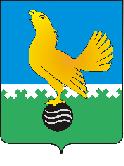 МУНИЦИПАЛЬНОЕ ОБРАЗОВАНИЕгородской округ Пыть-ЯхХанты-Мансийского автономного округа-Югры		АДМИНИСТРАЦИЯ ГОРОДАП О С Т А Н О В Л Е Н И ЕОт 08.04.2022									№ 131-паО признании утратившим силу постановления администрации города от 15.09.2020 № 370-па «О порядке предоставления субсидии юридическим лицам  (за исключением субсидий государственным  (муниципальным) учреждениям),  осуществляющим управление многоквартирными домами,расположенными на территориигорода Пыть-Яха, на финансовое возмещение затрат, связанных с профилактикой и устранениемпоследствий распространениякоронавирусной инфекции (COVID - 19)В соответствии с Федеральным законом от 06.10.2003 № 131-ФЗ «Об общих принципах организации местного самоуправления в Российской Федерации», постановлением Губернатора ХМАО - Югры от 05.04.2020 № 28 «О мерах по предотвращению завоза и распространения новой коронавирусной инфекции, вызванной COVID-2019, в Ханты-Мансийском автономном округе – Югре», постановлением Губернатора Ханты-Мансийского автономного округа – Югры от 05.03.2022 № 18 «О мерах по предотвращению завоза и распространения новой коронавирусной инфекции (COVID-19) в Ханты-Мансийском автономном округе - Югре», Уставом города Пыть-Яха:1. Признать утратившим силу постановление администрации города от 15.09.2020 № 370-па «О порядке предоставления субсидии юридическим лицам (за исключением субсидий государственным (муниципальным) учреждениям), осуществляющим управление многоквартирными домами, расположенными на территории города Пыть-Яха, на финансовое возмещение затрат, связанных с профилактикой и устранением последствий распространения коронавирусной инфекции (COVID - 19)».2. Отделу по внутренней политике, связям с общественными организациями и СМИ управления по внутренней политике (О.В. Кулиш) опубликовать постановление в печатном средстве массовой информации «Официальный вестник» и дополнительно направить для размещения в сетевом издании в информационно-телекоммуникационной сети «Интернет» - pyt-yahinform.ru.3. Отделу по обеспечению информационной безопасности (А.А.Мерзляков) разместить постановление на официальном сайте администрации города в сети Интернет.4. Настоящее постановление вступает в силу после его официального опубликования.5. Контроль за выполнением постановления возложить на заместителя главы города (направление деятельности – жилищно-коммунальные вопросы).И.о.главы города Пыть-Яха							 В.В.Стефогло